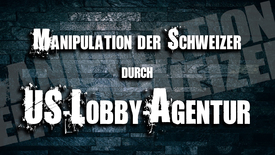 Manipulation der Schweizer durch US-Lobby-Agentur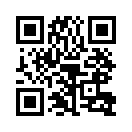 Erfahren Sie, auf welche Art und Weise versucht wird, die Schweiz für eine Pro-EU-Haltung zu überzeugen, um die Durchsetzung des Rahmenabkommens zwischen der Schweiz und der EU zu erreichen.Wie bei allen wichtigen Fragen, findet auch rund um das von der EU und dem schweizerischen Pro-EU-Lager angestrebte Rahmenabkommen ein Informationskrieg statt. Mit diesem Rahmenabkommen soll die Schweiz enger in die EU eingebunden werden. 
Brisant dabei ist, dass die EU-Behörden die amerikanische PR-Firma „Steptoe & Johnson LLP“ beauftragt hat, mit geeigneten Veranstaltungen in der Schweiz die kommende Abstimmung über das Rahmenabkommen zu beeinflussen. 
Der Projektleiter und Organisator dieser Anlässe heißt Jean Russotto und sitzt im Brüsseler Büro der Lobby-Agentur. 
Am 5. Januar 2019 beispielsweise fand ein solcher Anlass im Walliser Edelkurort Verbier statt. Dort trat der operative Leiter des schweizerischen Außendepartements, Staatssekretär Roberto Balzaretti auf, um die politischen Anliegen der EU gegenüber der Schweiz verständlicher zu machen. 
Durch die konsequente Weiterverbreitung dieser Fakten kann der Einmischung dieser Lobby-Agentur in eine innere Angelegenheit der Schweiz der Riegel geschoben werden, so dass sich das Schweizer Volk nicht in eine Pro-EU-Haltung verführen lässt.von mab.Quellen:https://insideparadeplatz.ch/2019/01/04/amerikanische-lobby-agentur-will-schweizer-zu-eu-fans-machen/
https://www.steptoe.com/en/lawyers/jean-russotto.htmlDas könnte Sie auch interessieren:#RahmenvertragCH-EU - zwischen der Schweiz und der EU - www.kla.tv/RahmenvertragCH-EUKla.TV – Die anderen Nachrichten ... frei – unabhängig – unzensiert ...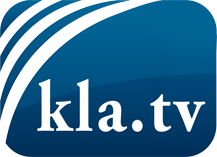 was die Medien nicht verschweigen sollten ...wenig Gehörtes vom Volk, für das Volk ...tägliche News ab 19:45 Uhr auf www.kla.tvDranbleiben lohnt sich!Kostenloses Abonnement mit wöchentlichen News per E-Mail erhalten Sie unter: www.kla.tv/aboSicherheitshinweis:Gegenstimmen werden leider immer weiter zensiert und unterdrückt. Solange wir nicht gemäß den Interessen und Ideologien der Systempresse berichten, müssen wir jederzeit damit rechnen, dass Vorwände gesucht werden, um Kla.TV zu sperren oder zu schaden.Vernetzen Sie sich darum heute noch internetunabhängig!
Klicken Sie hier: www.kla.tv/vernetzungLizenz:    Creative Commons-Lizenz mit Namensnennung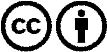 Verbreitung und Wiederaufbereitung ist mit Namensnennung erwünscht! Das Material darf jedoch nicht aus dem Kontext gerissen präsentiert werden. Mit öffentlichen Geldern (GEZ, Serafe, GIS, ...) finanzierte Institutionen ist die Verwendung ohne Rückfrage untersagt. Verstöße können strafrechtlich verfolgt werden.